Yakovkev OlegExperience:Documents and further information:all certificates newPosition applied for: 4th EngineerDate of birth: 25.06.1972 (age: 45)Citizenship: &mdash;Residence permit in Ukraine: NoCountry of residence: UkraineCity of residence: OdessaContact Tel. No: +38 (048) 252-70-32 / +38 (097) 874-63-99E-Mail: yakovlev.yak@yandex.ruU.S. visa: NoE.U. visa: NoUkrainian biometric international passport: Not specifiedDate available from: 21.04.2014English knowledge: ModerateMinimum salary: 2500 $ per monthPositionFrom / ToVessel nameVessel typeDWTMEBHPFlagShipownerCrewingEngine Fitter29.03.2013-29.09.2013Santa BarbaraBulk Carrier39988B&W-BARBADOSGBULKAdriatico-BrigEngine Fitter22.11.2011-07.11.2012ALCESTEBulk Carrier28900sulzer9780BARBADOSGBULKAdriatico-BrigEngine Fitter12.12.2010-23.06.2011AlkestisGeneral Cargo15500B&W9350BRIDGETOWNGBULKcorpAquriusqDeck Fitter21.01.2010-21.09.2010KatharinaDry Cargo17800Zulzer-Valletta,MaltaJohn Giavridis incAquriusFitter27.02.2009-27.09.2009AlkestisGeneral Cargo15500B&W9350Valletta,MaltaJohn Giavridis incAquriusEngine Fitter07.04.2008-17.11.2008AlkestisGeneral Cargo15500B&W9350Valletta,MaltaJohn Giavridis incAquriusWelder22.02.2007-12.12.2007Tampa Bay Shipbuilding and repair-USAEAGLE STAFFING,incABC MaritimeAB-Welder20.02.2006-20.08.2006DiamondDeck Cargo3500-Boshporos Shipping CoOdessos navigation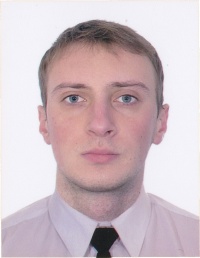 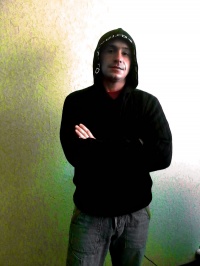 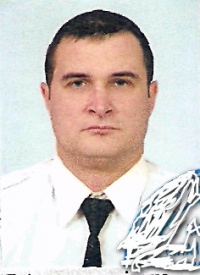 